						  ПРОЕКТ №792 від 27.05.2020р.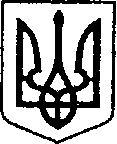            УКРАЇНА						ЧЕРНІГІВСЬКА ОБЛАСТЬ	ПроектН І Ж И Н С Ь К А    М І С Ь К А    Р А Д А сесія VII скликанняР І Ш Е Н Н Явід 		2020 року		м. Ніжин	                            №________Відповідно до статей 25, 26, 42, 59, 73 Закону України “Про місцеве самоврядування в Україні”, Земельного кодексу України, Податкового кодексу України, Закону України “Про оренду землі”, рішення Ніжинської міської ради від 08 липня 2015 року №6-69/2015 “Про затвердження місцевих податків” (із змінами), Регламентy Ніжинської міської ради Чернігівської області, затвердженого рішенням Ніжинської міської ради Чернігівської області від 24 листопада 2015 року №1-2/2015 (із змінами), розглянувши клопотання підприємств та організацій, заяви підприємців, технічні документації щодо відведення земельних ділянок, міська рада вирішила:1. Надати дозвіл комунальному закладу «Ніжинський академічний український драматичний театр ім.М.М.Коцюбинського» на виготовлення проекту землеустрою щодо відведення у постійне користування земельної ділянки орієнтовною площею 0,0006 га за адресою: м. Ніжин, вул. Гоголя  для будівництва та обслуговування будівель закладів культурно-просвітницького обслуговування (розміщення каси для продажу театральних квитків).Термін дії дозволу – шість місяців.2. Начальнику управління комунального майна та земельних відносин Ніжинської міської ради Онокало І.А. забезпечити оприлюднення даного рішення на сайті протягом п`яти робочих днів після його прийняття.3. Організацію виконання даного рішення покласти на першого заступника міського голови з питань діяльності виконавчих органів ради Олійника Г.М. та управління комунального майна та земельних відносин Ніжинської міської ради.4. Контроль за виконанням даного рішення покласти на постійну комісію міської ради з питань земельних відносин, будівництва, архітектури, інвестиційного розвитку міста та децентралізації.Міський голова	    					 	  	   А.В.ЛінникПодає: Начальник управління комунального майна та земельних відносин	Ніжинської міської ради							І.А.ОнокалоПогоджують: Секретар міської ради								В.В. Салогуб Перший заступник міського голови  з питань діяльності виконавчих органів ради 			Г.М. ОлійникНачальник відділу містобудуваннята архітектури-головний архітектор			В.Б. МироненкоПостійна комісія міської ради з питань земельних відносин, будівництва,архітектури, інвестиційного розвитку					______________міста та децентралізаціїПостійна комісія міської ради зпитань регламенту, депутатської діяльності та етикизаконності, правопорядку, антикорупційної політики,свободи слова та зв’язків з громадкістю					О.В. ЩербакНачальник управління культури і туризмуНіжинської міської ради							Т.Ф. БассакНачальник відділу юридично-кадровогозабезпечення									В.О. ЛегаПояснювальна запискаДанийПро надання дозволу на виготовлення проекту землеустрою щодо відведення земельної ділянкидо проекту рішення Ніжинської міської ради VII  скликання «Про поновлення договорів оренди земельних ділянок, внесення змін, надання дозволів на виготовлення технічної документації, припинення права користування земельними ділянками, надання земельних ділянок суб’єктам господарювання фізичним особам».